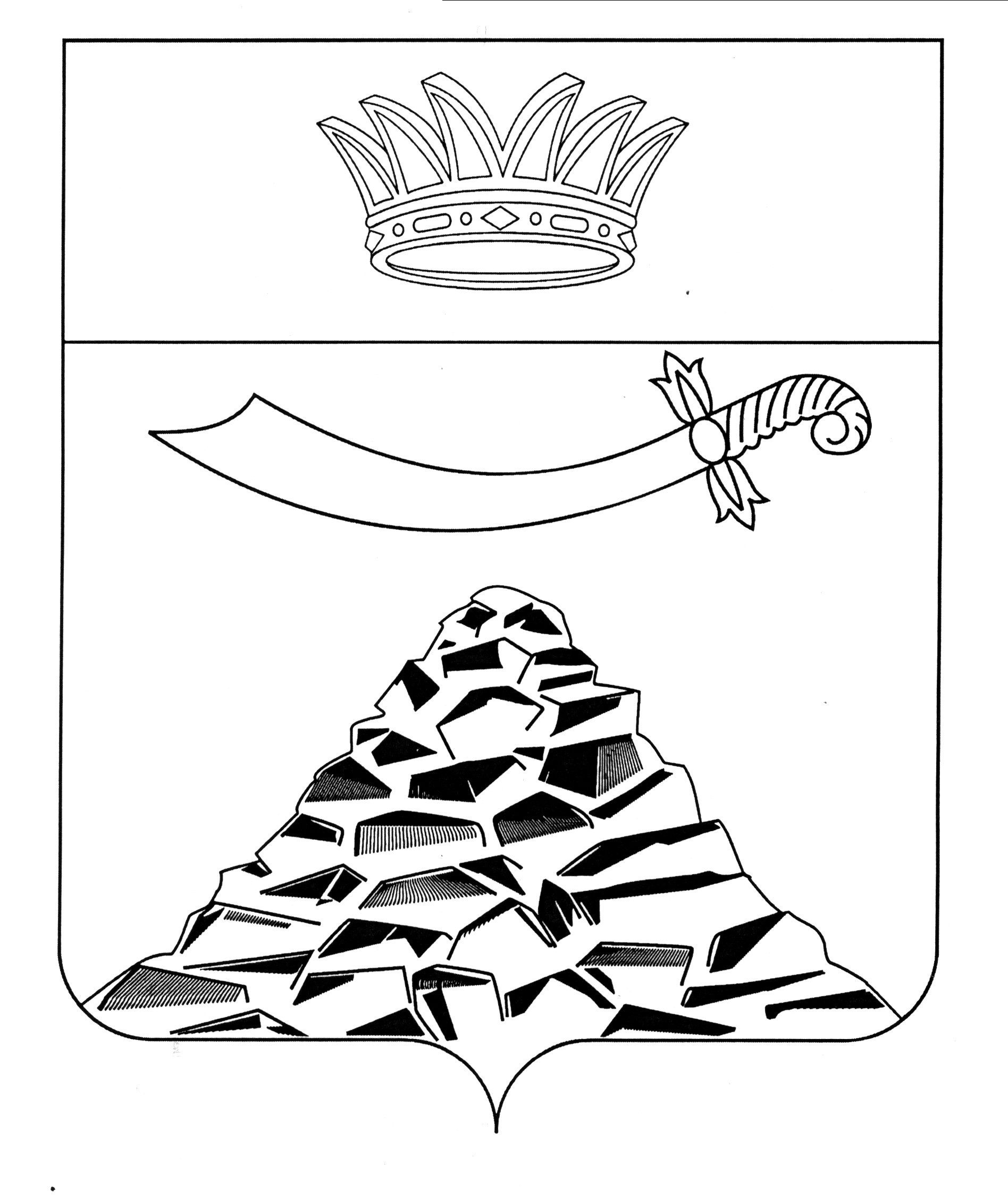 РАСПОРЯЖЕНИЕАДМИНИСТРАЦИИ МУНИЦИПАЛЬНОГО ОБРАЗОВАНИЯ«ЧЕРНОЯРСКИЙ РАЙОН»АСТРАХАНСКОЙ ОБЛАСТИот 11.08.2021г.№  178-р    с. Черный Яр   О комиссии по вопросам, возникающим при рассмотрениизаявлений религиозных организаций о передаче имуществарелигиозного назначения, находящегося в муниципальнойсобственности МО «Черноярский район»В соответствии со статьей 9 Федерального закона от 30.11.2010 № 327-ФЗ «О передаче религиозным организациям имущества религиозного назначения, находящегося в государственной или муниципальной собственности», Федеральным законом от 06.10.2003г. №131-ФЗ «Об общих принципах организации местного самоуправления в Российской Федерации», руководствуясь Уставом МО «Черноярский район», администрации МО «Черноярский район»:1. Утвердить Положение о комиссии по вопросам, возникающим при рассмотрении заявлений религиозных организаций о передаче имущества религиозного назначения, находящегося в муниципальной собственности МО «Черноярский район», согласно приложению № 1.2.  Утвердить прилагаемый состав комиссии по вопросам, возникающим при рассмотрении заявлений религиозных организаций о передаче имущества религиозного назначения, находящегося в муниципальной собственности МО «Черноярский район» согласно приложению № 2.3.  Начальнику организационного отдела администрации МО «Черноярский район» (О.В. Сурикова) разместить данное распоряжение на официальном сайте администрации МО «Черноярский район». Глава  района      			   	                               Д.М. ЗаплавновПриложение №1 к распоряжению администрацииМО «Черноярский район»от 11.08.2021г. №178-рПоложение о комиссии по вопросам, возникающим при рассмотрении заявлений религиозных организаций о передаче имущества религиозного назначения, находящегося в муниципальной собственностиНастоящее Положение устанавливает порядок создания и деятельности комиссии по вопросам, возникающим при рассмотрении заявлений религиозных организаций о передаче имущества религиозного назначения, находящегося в муниципальной собственности (далее – комиссия).К полномочиям комиссии относится принятие решений по следующим вопросам: урегулирование разногласий, возникающих при рассмотрении заявлений религиозных организаций о передаче в собственность или безвозмездное пользование находящегося в муниципальной собственности имущества религиозного назначения; рассмотрение заявлений физических и юридических лиц о возможных нарушениях их прав и (или) законных интересов в связи с принятием решения о передаче религиозной организации имущества религиозного назначения либо действиями (бездействием) Администрация МО «Черноярский район» в связи с рассмотрением заявления религиозной организации.В целях осуществления своих полномочий комиссия вправе:запрашивать у территориальных органов федеральных органов исполнительной власти, органов исполнительной власти области, органов местного самоуправления, организаций необходимую информацию;приглашать для участия в работе комиссии представителей территориальных органов федеральных органов исполнительной власти, органов исполнительной власти области, органов местного самоуправления, организаций и специалистов в области религиоведения, культурологии, права и других областях;приглашать на заседание комиссии представителей муниципальных унитарных предприятий, муниципальных учреждений, которым принадлежит на праве хозяйственного ведения или оперативного управления имущество религиозного назначения, физических и юридических лиц, обратившихся с заявлениями о возможных нарушениях их прав и (или) законных интересов в связи с принятием решения о передаче религиозной организации имущества религиозного назначения, находящегося в муниципальной собственности, либо действием (бездействием) Администрации в связи с рассмотрением заявления религиозной организации.Заседания комиссии проводятся по мере необходимости в случаях, предусмотренных пунктом 2 настоящего Положения, но не позднее чем через 10 дней со дня поступления обращения о рассмотрении разногласий.
Вопросы, указанные в третьем абзаце пункта 2 настоящего Положения, рассматриваются на заседании комиссии в течение 20 дней со дня регистрации письменного заявления.Комиссия состоит из председателя, заместителя председателя, секретаря и членов комиссии. Члены комиссии в заседаниях комиссии участвуют лично.Деятельностью комиссии руководит председатель комиссии, который определяет место, дату и время проведения заседания комиссии, утверждает повестку дня заседания комиссии, определяет состав приглашенных лиц, дает поручения секретарю и членам комиссии в рамках полномочий комиссии, подписывает протоколы и иные документы комиссии.Заместитель председателя комиссии исполняет обязанности председателя комиссии в его отсутствие.Секретарь комиссии:формирует повестку дня заседания комиссии и организует подготовку материалов, выносимых на рассмотрение комиссии;информирует членов комиссии и приглашенных лиц о вопросах, включенных в повестку дня, а также о дате, месте и времени заседания комиссии не позднее чем за пять рабочих дней до дня его проведения;направляет членам комиссии повестку дня заседания комиссии и материалы к очередному заседанию комиссии не позднее, чем за три рабочих дня до дня его проведения;оформляет протоколы заседаний комиссии не позднее двух рабочих дней со дня проведения заседания комиссии;рассылает копии протоколов членам комиссии не позднее двух рабочих дней со дня подписания протокола заседания комиссии;осуществляет хранение протоколов комиссии.Заседание комиссии считается правомочным, если на нем присутствуют более половины ее членов. По решению председателя комиссии могут проводиться выездные заседания комиссии.Решения комиссии принимаются путем открытого голосования большинством голосов членов комиссии, присутствующих на заседании. При равенстве голосов голос председателя комиссии является решающим.Решение комиссии оформляется протоколом, который подписывается председательствующим на заседании комиссии, секретарем и членами комиссии, присутствовавшими на заседании комиссии.Особое мнение членов комиссии, не согласных с принятым решением, оформляется письменно и прилагается к протоколу заседания комиссии.Протокол комиссии, а также особое мнение членов комиссии, не согласных с этим решением, направляются в течение семи дней со дня подписания протокола в Администрацию МО «Черноярский район» для размещения на официальном сайте Администрации в информационно-телекоммуникационной сети «Интернет».Решения, принятые комиссией по вопросу, указанному во втором абзаце пункта 2 настоящего Положения, являются основанием для принятия Администрацией МО «Черноярского района» решения о передаче религиозным организациям имущества религиозного назначения в собственность или в безвозмездное пользование. Решения, принятые комиссией по вопросу, указанному в третьем абзаце пункта 2 настоящего Положения, в течение пяти дней направляются заказным почтовым отправлением с уведомлением о вручении обратившимся с заявлениями физическим и юридическим лицам. Приложение №2 к распоряжению администрацииМО «Черноярский район»от 11.08.2021г. №178-рСостав комиссии по вопросам, возникающим при рассмотрении заявлений религиозных организаций о передаче имущества религиозных организаций о передаче имущества религиозного назначения, находящегося в муниципальной собственностиНикулин С.И.Бобров А.А.Первый заместитель главы администрации МО «Черноярский район», председатель комиссии;Председатель комитета имущественных отношений Черноярского района, заместитель председателя комиссии;Ежова Е.Е.Старший специалист комитета имущественных отношений Черноярского района, секретарь комиссии.Члены комиссии:Члены комиссии:Кравцов А.М.Шевченко Д.Е. И.о. заместителя главы администрации МО «Черноярский район»;Заместитель председателя, начальник отдела по земельному и юридическому обеспечению комитета имущественных отношений Черноярского районаМешков М.А.Глава МО «Черноярский сельсовет»;Шевченко Е.В.Глава МО «Село Ушаковка».